Warszawa, 20 stycznia 2022 r.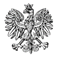 
WNP-P.4131.6.2022Rada Gminy w Kuczborku – OsadzieRozstrzygnięcie nadzorcze Na podstawie art. 91 ustawy z dnia 8 marca 1990 r. o samorządzie gminnym (Dz. U. z 2021 r. poz. 1372 i 1834)stwierdzam nieważnośćUchwały Nr XXXII/188/2021 Rady Gminy w Kuczborku – Osadzie z dnia 21 grudnia 2021 r. w sprawie zasad przyznawania i wysokości diet dla radnych Gminy Kuczbork – Osada.UzasadnienieW dniu 21 grudnia 2021 r. Rada Gminy w Kuczborku – Osadzie podjęła uchwałę Nr XXXII.188.2021 w sprawie zasad przyznawania i wysokości diet dla radnych Gminy Kuczbork – Osada.Uchwała powyższa została doręczona Wojewodzie Mazowieckiemu w dniu 29 grudnia 2021 r. Jako podstawę prawną uchwały Rada Gminy wskazała art. 25 ust. 4, 6, 8 ustawy z dnia 8 marca 1990 r. o samorządzie gminnym (Dz. U. z 2021 r., poz. 1372 z późn. zm.).Zgodnie z brzmieniem ww przepisu ustawy o samorządzie gminnym, radnemu przysługują diety oraz zwrot kosztów podróży służbowych na zasadach ustalonych przez radę gminy (ust. 4), a rada gminy przy ustalaniu wysokości diet radnych bierze pod uwagę funkcje pełnione przez radnego (ust. 8).W § 1 uchwały Rada Gminy w Kuczborku - Osadzie ustaliła wysokość diet przysługujących Radnym za udział w pracach Rady Gminy i komisjach Rady Gminy uwzględniając pełnione przez radnych funkcje.W § 2 uchwały Rada postanowiła, że: „ust. 1 Każda nieobecność radnego na posiedzeniu sesji, powoduje obniżenie miesięcznej diety o 5 % należności wskazanej w § 1 niniejszej uchwały; ust. 2 Każda nieobecność radnego na posiedzeniu komisji, której jest członkiem powoduje obniżenie miesięcznej diety o 5 % należności wskazanej w § 1 niniejszej uchwały”Zarówno w doktrynie prawa jak i orzecznictwie sądów administracyjnych przyjęto, że dieta radnego, o której mowa w wyżej przytoczonych przepisach, stanowi jedynie rekompensatę utraconych przez radnego korzyści i nie posiada charakteru świadczenia pracowniczego. W wyroku Wojewódzkiego Sądu Administracyjnego w Opolu z dnia 7 listopada 2013 r. (sygn. akt II SA/Op 316/13) stwierdzono, że użyte przez ustawodawcę określenie "dieta" należy rozumieć jako zwrot kosztów związanych z pełnieniem funkcji radnego. Istota diety sprowadza się do wyrównania wydatków i strat spowodowanych pełnieniem wskazanej funkcji. Osoba pełniąca daną funkcję zachowuje prawo do zwrotu kosztów i wydatków (strat) poniesionych w związku ze sprawowaniem funkcji, a nie jedynie z powodu uzyskania danej funkcji. Dieta powinna być zatem ściśle powiązana z aktywnością radnych w pracach rady i zależna od rzeczywistego wykonywania obowiązków związanych z pełnioną funkcją (por. również wyroki Wojewódzkiego Sądu Administracyjnego w Opolu: z dnia 9 lipca 2015 r. II SA/Op 161/15, z dnia 21lipca 2015 r. II SA/Op 177/15, z dnia 4 sierpnia 2015 r., II SA/Op 252/15).W orzecznictwie podkreślono ponadto, że dopuszczalność wprowadzenia diety o charakterze ryczałtowym nie może prowadzić do sytuacji powstania stałego miesięcznego wynagrodzenia, niezależnego od udziału w pracach organów gminy. W wyroku z dnia 26 czerwca 2014 r. Naczelny Sąd Administracyjny (sygn. akt II OSK 406/14) orzekł, że: w sytuacji, gdy ustalenie świadczenia następuje w formie ryczałtu, brak przewidzianych potrąceń diety za przypadki nieobecności przewodniczącego na posiedzeniach, czy innych obowiązkowych czynnościach, sprawia, że nie mamy już do czynienia ze świadczeniem wyrównawczym (kompensacyjnym). Zasadniczo Rada Gminy w Kuczborku - Osadzie ustaliła potrącenia diety z tytułu nieobecności radnych na sesjach Rady i posiedzeniach komisji, które spowodują zmniejszenie należnej diety o 5 %.  Zgodnie z wyżej przytoczonym orzecznictwem dieta ma stanowić rekompensatę za utracone zarobki związane z pełnieniem funkcji radnego. Zatem sformułowanie zawarte w § 2 ust. 1 i 2 uchwały, wprowadzające procentowe obniżenia kwoty bazowej spowodują, że w przypadku, gdyby sesje się odbywały, a radny będzie nieobecny na jednej bądź kilku sesjach (posiedzeniach komisji) w miesiącu i tak jakaś część diety, mimo nie wykonywania czynności, będzie mu wypłacana. Zapisy te powodują, że dieta traci charakter rekompensaty a zbliża się do formy wynagrodzenia za pracę. 	Stanowisko organu nadzoru znajduje oparcie w wyrokach sądów administracyjnych zapadłych w następstwie rozpatrzenia skarg Wojewody Mazowieckiego na uchwały w sprawie zasad ustalania diet dla radnych (wyrok WSA w Warszawie z dnia 23 października 2019 r. sygn. akt. II Sa/Wa 978/19, z dnia 24 października 2019 r. sygn. akt II SA/Wa 921/19 i z dnia 29 listopada 2019 r. sygn. akt. II SA/Wa 1259/19).Mając powyższe na uwadze, organ nadzoru stwierdził, że Rada Gminy w Kuczborku Osadzie nie wypełniła prawidłowo delegacji ustawowej z art. 25 ust. 4 ustawy o samorządzie gminnym i w sposób sprzeczny z prawem ustaliła zasady przyznawania diet radnym, należało zatem orzec, jak w petitum rozstrzygnięcia. Na rozstrzygnięcie nadzorcze przysługuje Gminie skarga do Wojewódzkiego Sądu Administracyjnego w Warszawie, wnoszona za pośrednictwem Wojewody Mazowieckiego, w terminie 30 dni od daty doręczenia rozstrzygnięcia nadzorczego. Stwierdzenie nieważności uchwały wstrzymuje jej wykonanie z mocy prawa z dniem doręczenia rozstrzygnięcia nadzorczego.   Wojewoda MazowieckiKonstanty Radziwiłł/podpisano bezpiecznym podpisem elektronicznymweryfikowanym ważnym kwalifikowanym certyfikatem/